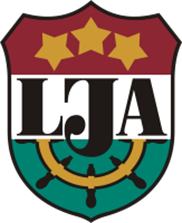 LATVIJAS JŪRAS AKADĒMIJASJŪRSKOLAUZMANĪBU!Dodoties pie jūrnieku ārsta līdzi jāņem:•	izraksts no personas ambulatorās kartes par pārciestām slimībām un traumām vai izziņa no slimības vēstures;•	pilna asins aina, urīna analīzes rezultāti;•	elektrokardiogrammas rezultāti;•	plaušu rentgenogramma;•	psihiatra atzinums par personas veselības stāvokli (par to, ka nesastāvat uzskaitē);•	narkologa atzinums par personas veselības stāvokli (par to, ka nesastāvat uzskaitē);•	personu apliecinošs dokuments (pase vai personas apliecība).Pirms došanās pie jūrnieka ārsta, Jums ir jāsazvanās ar medicīnas centra reģistratūru, un jāpiesaka sava vizīte, informējot reģistratūras darbinieku, ka Jūs vēlaties stāties LJA JŪRSKOLA. 